                                                    Rada Gminy Łagiewniki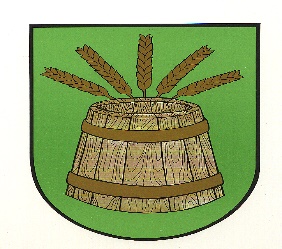 ul. Jedności Narodowej 21 58 – 210 Łagiewniki tel. (74) 89-39-455/316 wew. 113 	              e-mail: aneta.tyniec@lagiewniki.pl     KARTA USŁUGI  NR BR/01 KARTA USŁUGI  NR BR/01 Zasady przyjmowania skarg i wniosków Zasady przyjmowania skarg i wniosków Podstawa prawna 1. Rozporządzenie Rady Ministrów z dnia 8 stycznia 2002 r. w sprawie organizacji przyjmowania i rozpatrywania skarg i wniosków  (tj. Dz. U. 2002 Nr 5, poz. 46).  2. Ustawa z dnia 18 lipca 2002 r. o świadczeniu usług drogą elektroniczną  (tj. Dz. U. z 2019 r., poz. 123 ze zm). 2. Ustawa   z dnia 14 czerwca 1960 r. Kodeks postępowania administracyjnego   (tj. Dz.U. z 2018 r., poz. 2096 ze zm). 3. Ustaw z dnia 17 lutego 2005 r., o informatyzacji działalności podmiotów realizujących zadania publiczne (tj. Dz.U. z 2017 r., poz.570 ze zm)4. Statut Gminy Łagiewniki Przedmiot skargi i wnioskuPrzedmiotem  wniosku  mogą  być  w  szczególności sprawy     ulepszenia     organizacji,     wzmocnienia     praworządności,  usprawnienia  pracy  i  zapobiegania nadużyciom,      ochrony      własności,      lepszego      zaspokajania potrzeb ludności.Przedmiotem skargi może być w szczególności zaniedbanie lub nienależyte wykonywanie zadań przez wójta lub kierowników gminnych jednostek organizacyjnych, naruszenie praworządności lub interesów skarżących, a także przewlekłe lub biurokratyczne załatwianie spraw.Skargi i wnioski można składać w interesie publicznym, własnym lub innej osoby za jej zgodą. Komórka odpowiedzialna Biuro Rady Gminy Łagiewniki Podmiot właściwy do załatwienia sprawy Rada Gminy Łagiewniki jest organem właściwym  do rozpatrzenia skarg i wniosków zgodnie z  art. 229 pkt 3 Kodeksu postępowania administracyjnego (tj. Dz. U. z  2018, poz. 2096):  na wójta i kierowników gminnych jednostek organizacyjnych, z wyjątkiem spraw określonych w pkt 2Sposób załatwienia sprawy Skargę lub wniosek można złożyć: ustnie do protokołu, na piśmie w Biurze Rady Gminy Łagiewniki pok. nr 18  Urzędu Gminy w Łagiewnikach, elektronicznie na e-mail aneta.tyniec@lagiewniki.pl, przez e-PUAPtelefaksem na nr 74 89 40 130.Wymagane dokumenty Skarga lub wniosek, a także załączniki w formie dokumentów (w przypadku skarg – wskazujące na błędy i zaniedbania) Opłaty Brak opłat Czas załatwienia sprawy Skargi i wnioski należy załatwiać bez zbędnej zwłoki, nie później niż w ciągu miesiąca, Skargi i wnioski wniesione lub przekazane przez posłów na Sejm, Senatorów  i Radnych powinny być załatwione najpóźniej w terminie czternastu dni od dnia ich wniesienia albo ich przekazania, W razie niemożliwości załatwienia skargi lub wniosku w wyżej określonym terminie, należy w tym terminie zawiadomić wnioskodawcę o czynnościach podjętych w celu rozpatrzenia skargi lub wniosku oraz o przewidywanym terminie załatwienia. Tryb odwoławczy Wnioskodawcy niezadowolonemu ze sposobu załatwienia wniosku służy prawo wniesienia skargi w trybie określonym w rozdziale 2 działu VIII Skargi  i wnioski ustawy kodeks postępowania administracyjnego Inne informacje Skargi i wnioski nie zawierające imienia i nazwiska (nazwy) oraz adresu wnoszącego pozostawia się bez rozpoznania Formularze do pobrania Protokół 